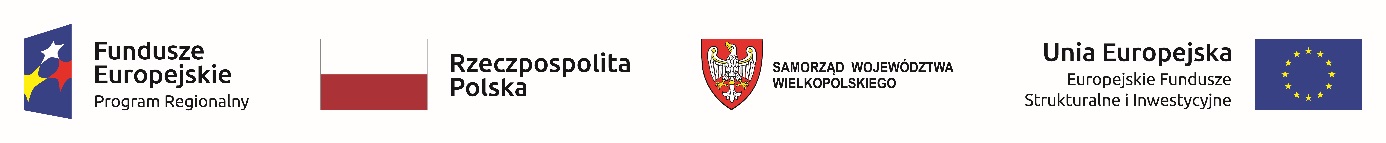 Nazwa Wykonawcy ...................................................................................................................................................................................09.05.2022 r.INFORMACJA Z OTWARCIA OFERTDot. postępowania na dostawę, montaż i uruchomienie komory temperaturowejZNAK SPRAWY  ZP/P/11/22Zbiorcze zestawienie ofert:Nr ofertyNazwa (firma) i adres wykonawcyCenaParametry techniczne1I.K.A. – Technik Sp. z o.o.ul. Mogilska 8031-546 Kraków331.239,00 PLN- możliwość chłodzenia z temperatury +72°C do -40°C w czasie poniżej 30 minut – TAK- możliwość grzania z temperatury -40°C do +72°C w czasie poniżej 30 minut – TAK- zakres temperatury w zakresie -50°C do 180°C lub większy – TAK- możliwość regulowania wilgotnością w zakresie do 98% RH (komora klimatyczna z zamontowanym zbiornikiem na wodę i możliwością podłączenia do sieci wodnej) – TAK- wymiary wewnętrzne nie mniejsze niż 1200x1100x1000 – TAK- wydłużenie okresu gwarancji do 24/36 miesięcy – TAK do 36 miesięcy2Tprofile Marcin Kościelakul. Krótka 13 62-007Biskupice 222.610,32 PLN- możliwość chłodzenia z temperatury +72°C do -40°C w czasie poniżej 30 minut – TAK- możliwość grzania z temperatury -40°C do +72°C w czasie poniżej 30 minut – TAK- zakres temperatury w zakresie -50°C do 180°C lub większy – NIE- możliwość regulowania wilgotnością w zakresie do 98% RH (komora klimatyczna z zamontowanym zbiornikiem na wodę i możliwością podłączenia do sieci wodnej) – TAK- wymiary wewnętrzne nie mniejsze niż 1200x1100x1000 – NIE- wydłużenie okresu gwarancji do 24/36 miesięcy – TAK do 24 miesięcy3ELHYS Sp. z o.o.ul. Naukowa 45, 02-463 Warszawa395.678,70 PLN- możliwość chłodzenia z temperatury +72°C do -40°C w czasie poniżej 30 minut – TAK- możliwość grzania z temperatury -40°C do +72°C w czasie poniżej 30 minut – TAK- zakres temperatury w zakresie -50°C do 180°C lub większy – NIE- możliwość regulowania wilgotnością w zakresie do 98% RH (komora klimatyczna z zamontowanym zbiornikiem na wodę i możliwością podłączenia do sieci wodnej) – TAK- wymiary wewnętrzne nie mniejsze niż 1200x1100x1000 – NIE- wydłużenie okresu gwarancji do 24/36 miesięcy – TAK do 36 miesięcy